NELSON TASMAN KINDERGARTENSGRANT APPLICATION INFORMATIONWebsite & Contact details and criteria:If you are intending to apply for a grant to purchase equipment etc for the Kindergarten, below is a list of organisations that may be useful.Lion Foundation.			www.lionfoundation.org.nzPub Charity.				www.pubcharity.org.nzNZ Community Trust.			www.nzct.org.nzEureka Trust.				www.eurekatrust.org.nzCOGS.					www.cdgo.govt.nzNelson City Council.			www.nelsoncitycouncil.co.nzPhysical Activity Fund and/or Community Assistance Fund (although best done under the Association Umbrella as a joint application)Tasman District Council.		www.tasman.govt.nzDepartment Internal Affairs.		www.dia.govt.nz(For information on all Funders and their criteria)Local Service Clubs e.g. Rotary/Lioness Clubs (their contact details will be in the Found Magazine (copy available from Community House or through the telephone book).Fresh Choice Nelson and Richmond.	Collect Application Forms from respective Fresh Choice SupermarketsRichmond Mall Foundation.	Collect Application Form from the Richmond MallPlease don’t hesitate to contact Brenda Holdaway: Brenda.holdaway@ntk.org.nz if more information required or assistance needed with filling out the applications.Please ensure that you always use the Funding Application Checklist – Cover Sheet ‘F1 Appendix 1’ in the F1 Financial Management Policy (copy attached)Appendix 1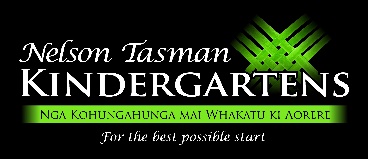 FUNDING APPLICATION CHECKLIST – COVER SHEETKindergarten/Centre:	Funding Source/Name:	Date of Application:			Amount Applied for:Please tick the following:□	Ensured application complies with Association Policy □	Discussed application with either Head Teacher, Senior Education Advisor or CEO□	If the project requires approval under the Environment Policy, this approval has been signed off on a Project Concept Form□	If Playground Equipment is applied for, does it comply with NZ Playground Safety Standards? □	If required for the Grant Application, ensure a copy of the Minutes of the Kindergarten Committee motion to apply is attached□	Contacted Association Office for letter of support (Brenda Holdaway)□	Sent a draft copy of application to Association Office - (Brenda Holdaway)□	Received approval from CEO to send application – Trish Casey□	Forward application to Funding source with all necessary attachments□	Sent a final copy of the full application with the Funding Application Checklist Coversheet attached, to the Association Office – (Brenda Holdaway)Once Application notification received:□	Check date that Report needs to be returned (if applicable).□	Notify the Office, send a copy of advice if application successful/not & amount received.□	Association raises all Invoices (notify if the Invoice is GST inclusive or exclusive).(If Funder/Source to be invoiced after expenditure – notify Association when all monies spent).□	Send completed Accountability Report to the Funding Provider.□	Notify Office once Accountability sent, and forward a copy to the Office.□	Please ensure the monies are spent in a timely manner (within Funder’s timeframe).OFFICE USE ONLY:Successful:			Yes	□	No	□	Amount Granted: 	Date received: ..........................Invoice Number: ………………  Date: ......................................Accountability:		Date due: …/…/…..	Completed: 	Yes	□	No	□